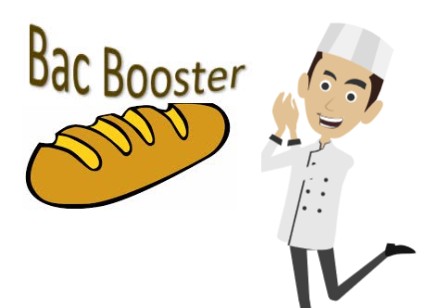 PARTIE 1 – Quelle est la valeur financière de Pain Limousin ?Jean-Jacques fournit un ensemble de documents aux 4 élèves venus lui solliciter une subvention. Après un premier tri des documents, ils ont répertorié l’ensemble des informations dans le tableau suivant. Reste maintenant à déterminer dans quelle partie du bilan comptable il faudrait les placer :Bravo ! Vous pouvez maintenant compléter le bilan comptable.Bilan comptable au 31 décembre 2019Sachant que le total de l’actif et du passif sont égaux, quel est le résultat réalisé par la boulangerie ? Un bénéfice ou une perte ?Quelle sera le montant de la subvention accordée pour le voyage en Angleterre ?Après avoir réalisé le bilan, les élèves annoncent à Jean-Jacques la bonne nouvelle. Celui-ci est septique et leur demande s’ils en sont certains. Ils vérifient alors le montant du bénéfice en établissement le compte de résultat. Voici les différents éléments de l’activité de la boulangerie de Jean-Jacques. En vous aidant de la fiche ressource, pouvez-vous lui indiquer s’il s’agit d’une charge ou d’un produit ? Et de quelle type d’activité il s’agit ?Vous pouvez maintenant compléter le compte de résultat :PARTIE 2 – Comment analyser les ressources financières de Pain Limousin ?Afin de mieux repérer les équilibres et les déséquilibres d’un bilan, les analystes financiers procèdent à des retraitements en transformant le bilan comptable en bilan fonctionnel et en calculant des indicateurs qu’on appelle ratios d’analyse. Jean-Jacques souhaiterait postuler à un marché important. Il aimerait fournir le pain à la cantine du lycée Jamot pendant l’année scolaire 2020-2021 et pour cela participe à l’appel d’offres qui a été lancé par l’agence comptable du lycée. Il a eu l’agent comptable au téléphone qui l’a informé que le choix du fournisseur de pain dépendra de sa solvabilité.Qu’est-ce qu’une entreprise solvable ?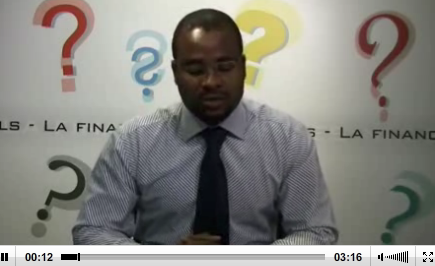 Source : http://www.monfinancier.com/bourse/gestion-pea-c6/apprendre-la-bourse-r7/la-difference-entre-la-solvabilite-et-la-liquidite-2173.html Après avoir écouté la vidéo, complétez le schéma suivant pour expliquer le concept de solvabilité.En cas d’arrêt de son exploitation, Jean-Jacques :Possède										DoitLa question de la solvabilité est primordiale pour l’entreprise ainsi que pour ses partenaires : clients, fournisseurs, apporteurs de capitaux. En effet, en cas d’insolvabilité, l’incapacité de l’entreprise à rembourser ce qu’elle doit, engendre des pertes pour ses créanciers. Elle se vérifie par l’étude du bilan fonctionnelle.La logique de structure du bilanDans la présentation comptable du bilan, les éléments permanents figurent en haut et les éléments non permanents figurent en bas.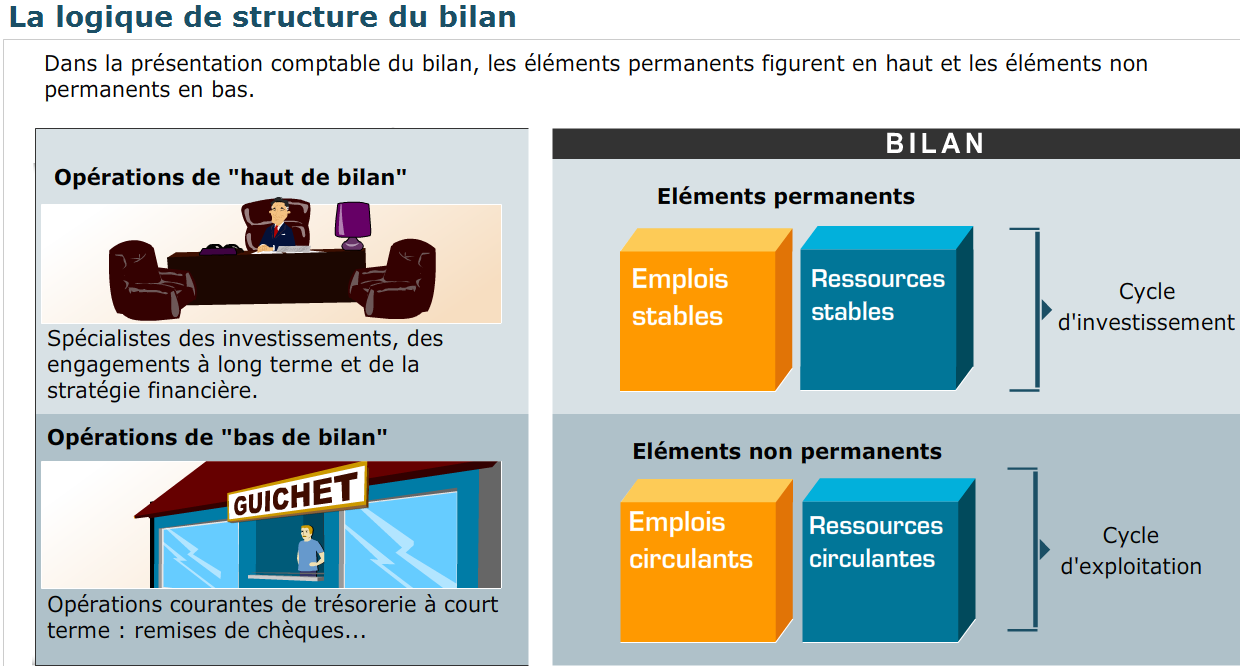  Rappelez les différents cycles d’activité  Classez les éléments suivants dans les cases correspondantes : emprunt auprès des établissements de crédit, créances clients, dettes fiscales et sociales, immobilisations corporellesQue représentent la liquidité et l’exigibilité d’une entreprise ?Expliquez le principe de liquidité. Expliquez le principe d’exigibilité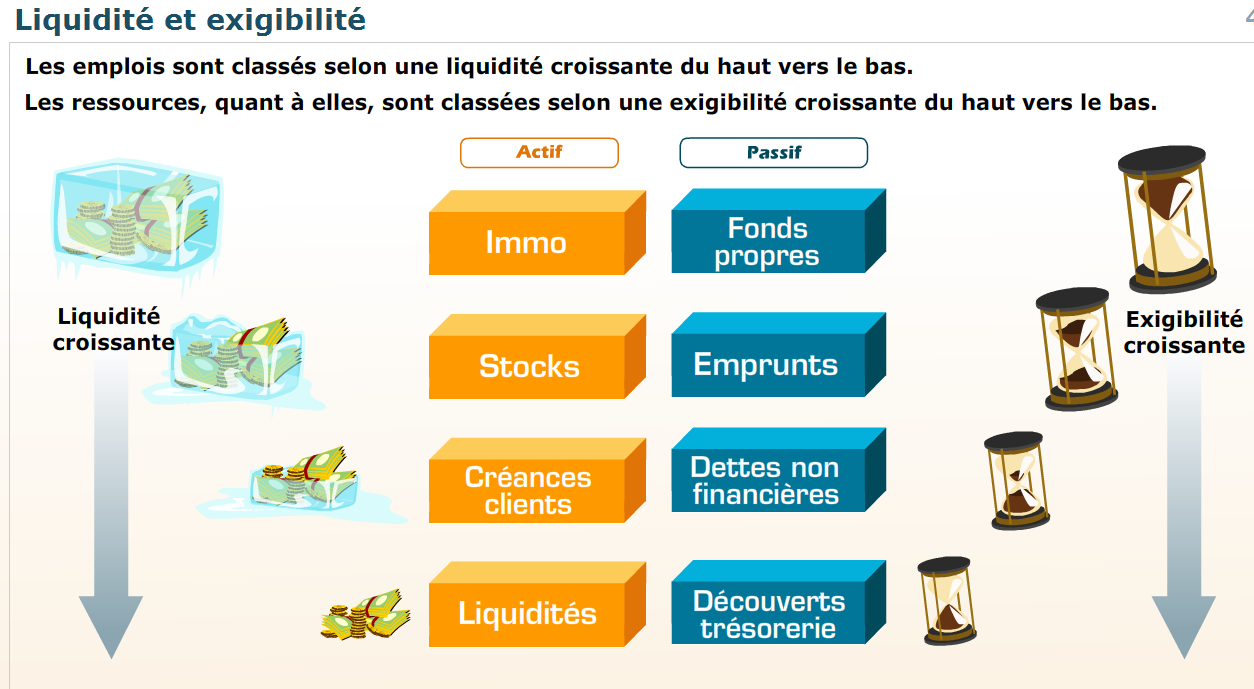 Analyse fonctionnelle du bilanLe bilan traditionnel établi conformément au PCG comprend de nombreux postes qui nuisent à sa visibilité. Afin de mieux repérer les grandes masses et les équilibres ou déséquilibres qui en découlent, les analystes financiers établissent un bilan remodelé, plus adaptés à leurs besoins, dit bilan fonctionnel qui est également utile pour se rapprocher de la réalité économique et de faciliter les comparaisons avec d’autres entreprises.Source : Jacqueline Delahaye et Florence Delahaye-Duprat, 2014, « Finance d’entreprise », Dunod, page 93Rappel => voici le bilan de Pain Limousin au 31 décembre 2019Complétez le bilan fonctionnel à partir du bilan comptable.Bilan fonctionnel au 31 décembre 2019 Le bilan est un document de synthèse dans lequel sont regroupés, à une date donnée, l’ensemble des ressources dont a disposé l’entreprise et l’ensemble des emplois qu’elle en fait.L’actif représentent les emplois (ou besoins de financement) et le passif représentent les ressources (ou moyens de financement). Le cycle d’exploitation est représenté dans le bas du bilan et le cycle d’investissement dans le haut du bilan.La formation du BFR : écart entre les éléments stables et les éléments circulantsOn pourrait penser qu’il existe un équilibre financier entre les emplois stables et les ressources stables d’une part ainsi qu’entre les emplois circulants et les ressources circulantes d’autre part. En réalité ce n’est pas le cas : il existe un écart entre l’actif circulant et les ressources circulantes : cet écart est appelé BFR. Il correspond à l’argent gelé par l’entreprise pour financer son cycle d’exploitation.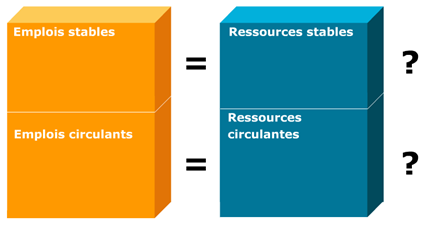 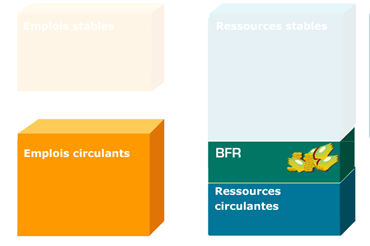 Comment  calcule-t-on le besoin en fond de roulement : actif circulant, ressources circulantes= Calculez le BFR pour la boulangerie de Jean-JacquesBFR = Actif circulant (11 000 ) – Passif circulant (9 200) = 1 800 Le BFR est égal à la différence entre l’actif circulant et le passif circulant, sans prendre en considérant la trésorerie. Il est donc égal à :Actif circulant – Ressources circulantesStocks + Créances – Dettes fournisseurs – Dettes fiscales et socialesLe financement du BFR : le FRNGComment financer le BFR ?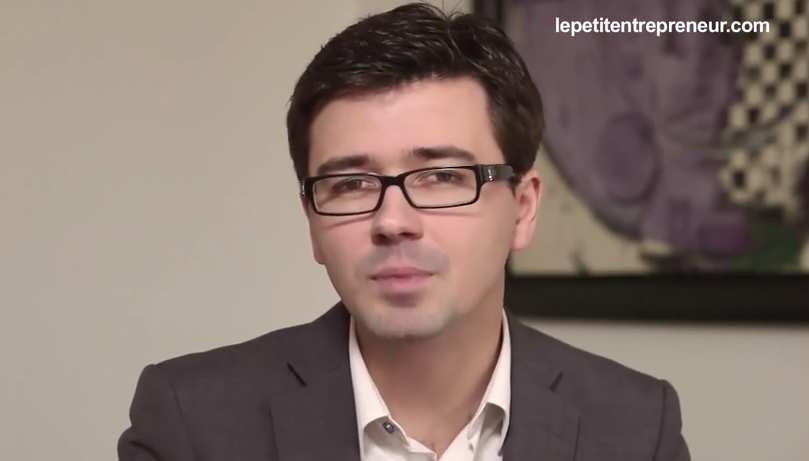 Source : https://www.youtube.com/watch?v=bnJYK2ydGlc Que signifie cette phrase « Le BFR est un besoin permanent » ?Le BFR est un besoin permanent : Le BFR est stable, il doit donc être financé par des capitaux stables. Que se passe-t-il dans le cas où Jean-Jacques déciderait de financer son BFR par des découverts de trésorerie ?(quels impacts sur le bilan et le compte de résultat ?)Au niveau du bilan : fragilité de l’entreprise car le découvert est une ressource précaire.Au niveau du compte de résultat : charges d’intérêts liés aux découverts qui consommeraient une partie importante de son résultat d’exploitation Le BFR étant un besoin permanent, il doit être financé par des ressources stables. Cela nécessite que les ressources stables soient supérieures aux emplois stables.Les investissements à long terme doivent donc toujours être couverts par des financements de long terme. C’est un des pré-requis d’une gestion d’entreprise en « bon père de famille ».Définition du FRNG et lien avec le BFR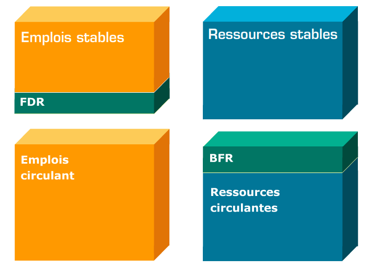 Comment  calcule-t-on fond de roulement ?=  Calculez le FRNG pour la boulangerie de Jean-JacquesFRNG = Ressources stables  (245 550 ) – Emplois stables (168 750) = 76 800Afin de respecter l’équilibre du bilan, c’est-à-dire pour que le montant des emplois corresponde au montant des ressources, il faudrait donc avoir une égalité entre le FRNG et le BFR.Le FRNG est par définition stable : une entreprise n’augmente ses capitaux propres et ses emprunts que de façon épisodique, en fonction de son cycle d’investissement.Le BFR quand à lui fluctue à chaque instant au gré de son cycle d’exploitation.La trésorerie : la formation de la trésorerie Comment  calcule-t-on la trésorerie ?=  Calculez la trésorerie pour la boulangerie de Jean-JacquesTrésorerie = FRNG (76 800) – BFR (1 800 ) = 75 000 Vérifiez ce résultat en comparant trésorerie active et trésorerie passive.= Dans la pratique, le FNRG et le BFR sont rarement égaux, c’est la trésorerie qui assure la différence entre les deux.Analyse de la trésorerie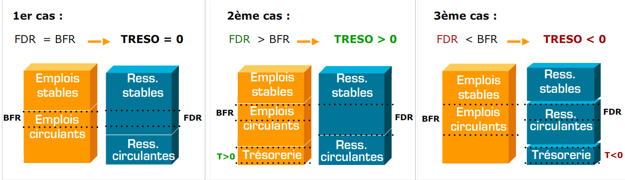  Que signifie une trésorerie négative ? Si la trésorerie est négative, cela signifie que le FRNG < BFR et que l’entreprise devra recourir à un découvert bancaire.ElémentsQuelle partie du patrimoine : emploi ou ressource ?Quelle partie du patrimoine : emploi ou ressource ?Quelle partie du patrimoine : emploi ou ressource ?Quelle partie du patrimoine : emploi ou ressource ?ElémentsActif Actif PassifPassifSommes détenues en caisse d’un montant de 5000 eurosDisponibilitéUn ordinateur portable d’une valeur de 700 eurosImmobilisation corporelleCapital apporté par Jean-Jacques à la création de la boulangerie : 10 000 eurosCapitalSalaire du mois de novembre à payer à Coline, la vendeuse : 1400 eurosDetteImpôts à payer en novembre : 4 000 euros (3000 euros de TVA et 1000 euros de taxes)DetteSolde positif du compte bancaire d’un montant de 70 000 euros.DisponibilitéUne imprimante laser d’une valeur de 350 euros.Immobilisation corporelleEmprunt restant à rembourser : 78 000 eurosDetteUn réfrigérateur d’un montant de 1702 eurosImmobilisation corporelleValeur du fonds de commerce de 120 000 eurosImmobilisation incorporelleFactures envoyées par les fournisseurs d’un montant total de 3800 eurosDetteValeur des actions du PSG détenues par Jean-Jacques d’un montant de 38 000 euros.Immobilisation financièreRéserves (résultat des années précédentes) qui s’élèvent à 90 000 eurosCapitalUn four professionnel d’une valeur de 8 000 euros.Immobilisation corporelleUn stock de matières premières (farine, sucre, etc..) d’un montant de 5000 euros.StockActifActifPassifPassifElémentsMontantsElémentsMontantsActif immobiliséCapitaux propresImmobilisations incorporellesCapitalImmobilisations corporellesRéservesImmobilisations financièresRésultatTotal de l’actif immobiliséTotal des capitaux propresActif circulantDettesStocksEmprunts auprès des établissements de créditCréancesDettes fournisseursDisponibilitésDettes fiscales et socialesTotal de l’actif circulantTotal des dettesTotal de l’actifTotal du passifActivitéChargesProduitsType d’activitéJean-Jacques a vendu un four usager à un de ses clients. Ce four valait 5000 euros et il l’a revendu 400 euros.La mairie de Aubusson a accordé une subvention de 10000 euros à la boulangerie pour avoir embauché un salarié.Jean-Jacques a acheté pour 80 000 euros de marchandises au cours de l’année 2013.Jean-Jacques a vendu quelques actions du PSG. Elles lui ont rapporté 1300 euros.Le conseil régional du Limousin a accordé une subvention de 20000 euros à la boulangerie.Jean-Jacques doit payer les impôts de 2012. Ils s’élèvent à 1000 euros.La facture de téléphone pour l’année 2013 est de 500 euros.Jean-Jacques a embauché une vendeuse en octobre 2013 et lui a versé un premier salaire de 1400 euros.La facture d’Engie (gaz et électricité) s’élève à 4000 euros.Un emprunt a été fait il y a trois ans pour couvrir les frais de l’agrandissement de la boulangerie. Jean-Jacques a payé 450 euros d’intérêt cette année.Le montant de la TVA à verser à l’Etat est de 3000 euros.La boulangerie a réalisé 129 000 euros de chiffre d’affaires en 2019.La facture d’eau annuelle s’élève à 2498 euros.Jean-Jacques a été verbalisé car il faisait travailler un ami de son fils sans le déclarer. L’amende est de 350 euros.Jean-Jacques a dépensé pour 50 euros de timbres postaux.ChargesChargesProduitsProduitsElémentsMontantsElémentsMontantsCharges d’exploitationCharges d’exploitationProduits d’exploitationProduits d’exploitationAchats de matières premières80 000,00Ventes de produits finis129 000,00Autres achats et charges externes6 950,00Subvention d’exploitation30 000,00Charges de personnel1 400,00Reprise sur amortissements5 000,00Impôts, taxes et versements assimilés4 000,00Dotations aux amortissements et dépréciations10 000,00Total des charges d’exploitation102 350,00Total des produits d’exploitation164 000,00Charges financièresCharges financièresProduits financiersProduits financiersCharges d’intérêts450,00Cession de titres1 300,00Total des charges financières450,00Total des produits financiers1 300,00Charges exceptionnellesCharges exceptionnellesProduits exceptionnelsProduits exceptionnelsAmendes350,00Cession d’une immobilisation400,00Total des charges exceptionnelles350,00Total des produits exceptionnels400,00Total des charges103 150,00Total des produits165 700,00Résultat (bénéfice)62 550,00Résultat (perte)TOTAL165 700,00TOTAL165 700,00Emplois StablesRessources StablesEmplois circulantsRessources circulantesActifActifPassifPassifElémentsMontantsElémentsMontantsActif immobiliséActif immobiliséCapitaux propresCapitaux propresImmobilisations incorporelles120 000Capital10 000Immobilisations corporelles10 050Réserves90 000Immobilisations financières38 000Résultat67 550Total de l’actif immobilisé168 750Total des capitaux propres167 550Actif circulantActif circulantDettesDettesStocks5 000Emprunts auprès des établissements de crédit78 000Créances6 000Dettes fournisseurs3 800Disponibilités75 000Dettes fiscales et sociales5 400Total de l’actif circulant86 000Total des dettes87 200Total de l’actif254 750Total du passif254 750ActifActifPassifPassifElémentsMontantsElémentsMontantsEmplois stablesEmplois stablesRessources stablesRessources stablesActif immobilisé brut168 750Capitaux propres167 550Actif immobilisé brut168 750Amortissements et dépréciation0Actif immobilisé brut168 750Dettes financières78 000Total des emplois stables168 750Total des ressources stables245 550Actif circulantActif circulantRessources circulantesRessources circulantesStocks5 000Dettes fournisseurs3 800Créances6 000Dettes fiscales et sociales5 400Total des emplois circulants11 000Total des ressources circulantes9 200Trésorerie activeTrésorerie activeTrésorerie passiveTrésorerie passiveDisponibilités75 000Concours bancaires0Total trésorerie active75 000Total trésorerie passive0Total de l’actif254 750Total du passif254 750